 GUÍA DE MATEMÁTICAS 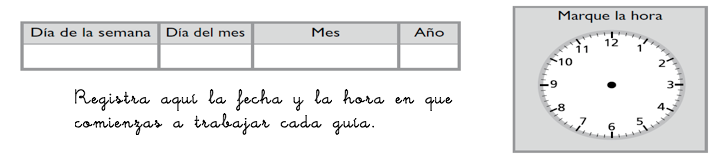 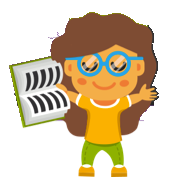 ACTIVIDADES: MULTIPLICACIONESCompleta en cada caso con la adición, grupos de y la multiplicación representada en la imagen.Ejemplo: Nombre:Curso: 3°A   Fecha: semana Nº 31 y 32¡Sigamos aprendiendo!¡Sigamos aprendiendo!¡Sigamos aprendiendo!Objetivo (s): OA 11 Objetivo (s): OA 11 Objetivo (s): OA 11 Contenidos:  Adiciones iteradas y multiplicaciónContenidos:  Adiciones iteradas y multiplicaciónContenidos:  Adiciones iteradas y multiplicaciónObjetivo de la semana: Construir las tabla por medio de la repetición de objetos conocidos.Objetivo de la semana: Construir las tabla por medio de la repetición de objetos conocidos.Objetivo de la semana: Construir las tabla por medio de la repetición de objetos conocidos.Habilidad: Resolver problemasHabilidad: Resolver problemasHabilidad: Resolver problemas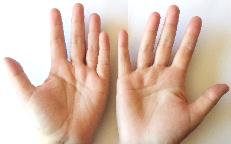 10 + 10 + 10 = 30           3  veces 10  =  30    3    10  =  30   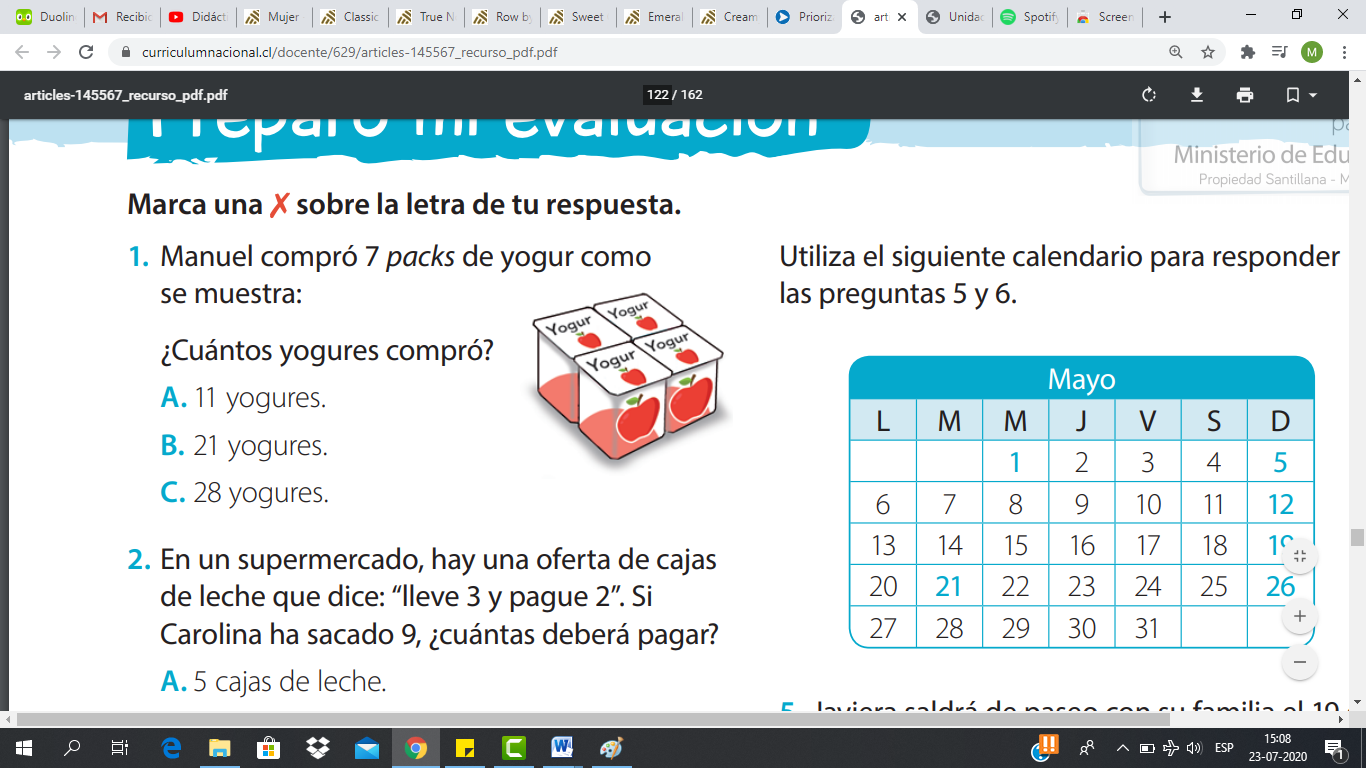 ___+___+___ = ___          ___ veces ___ = ___    ___  ___ = ___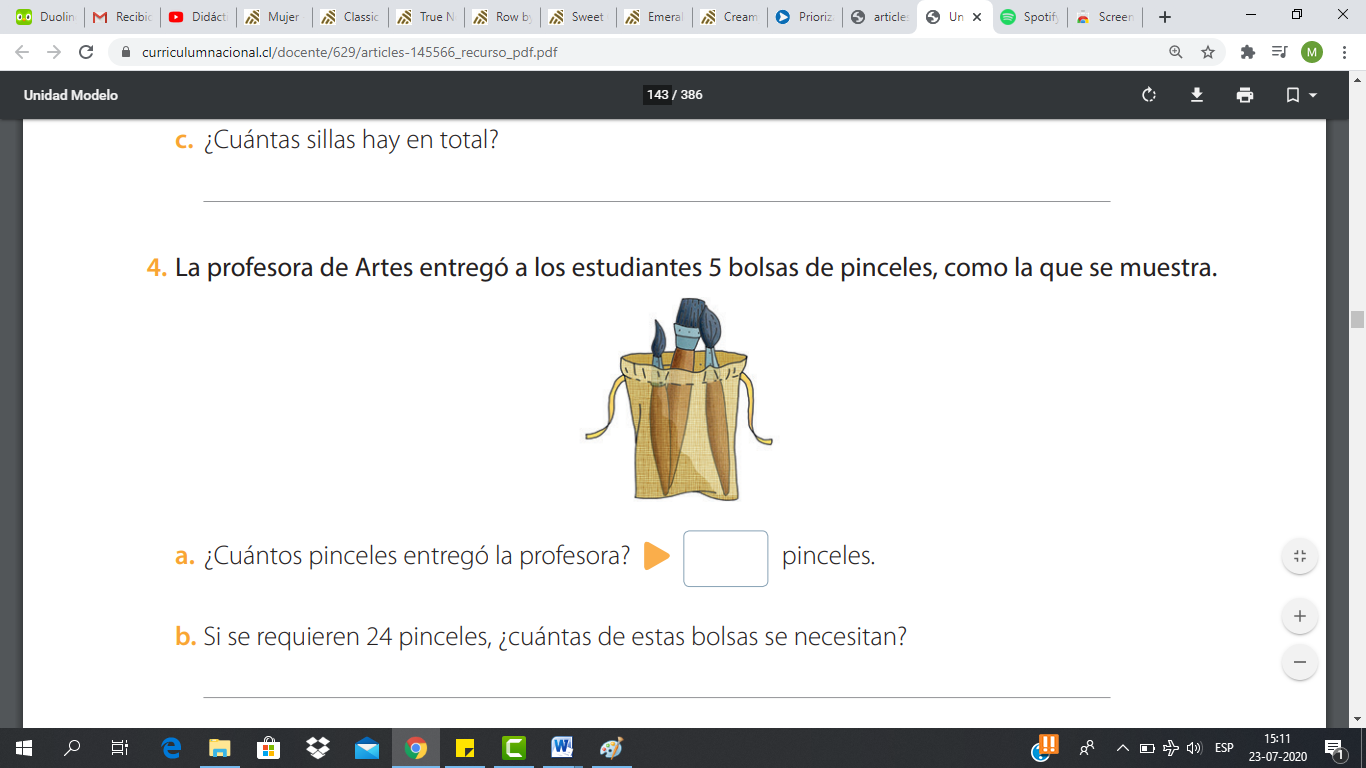 ___+___+___ = ___          ___ veces ___ = ___    ___  ___ = ___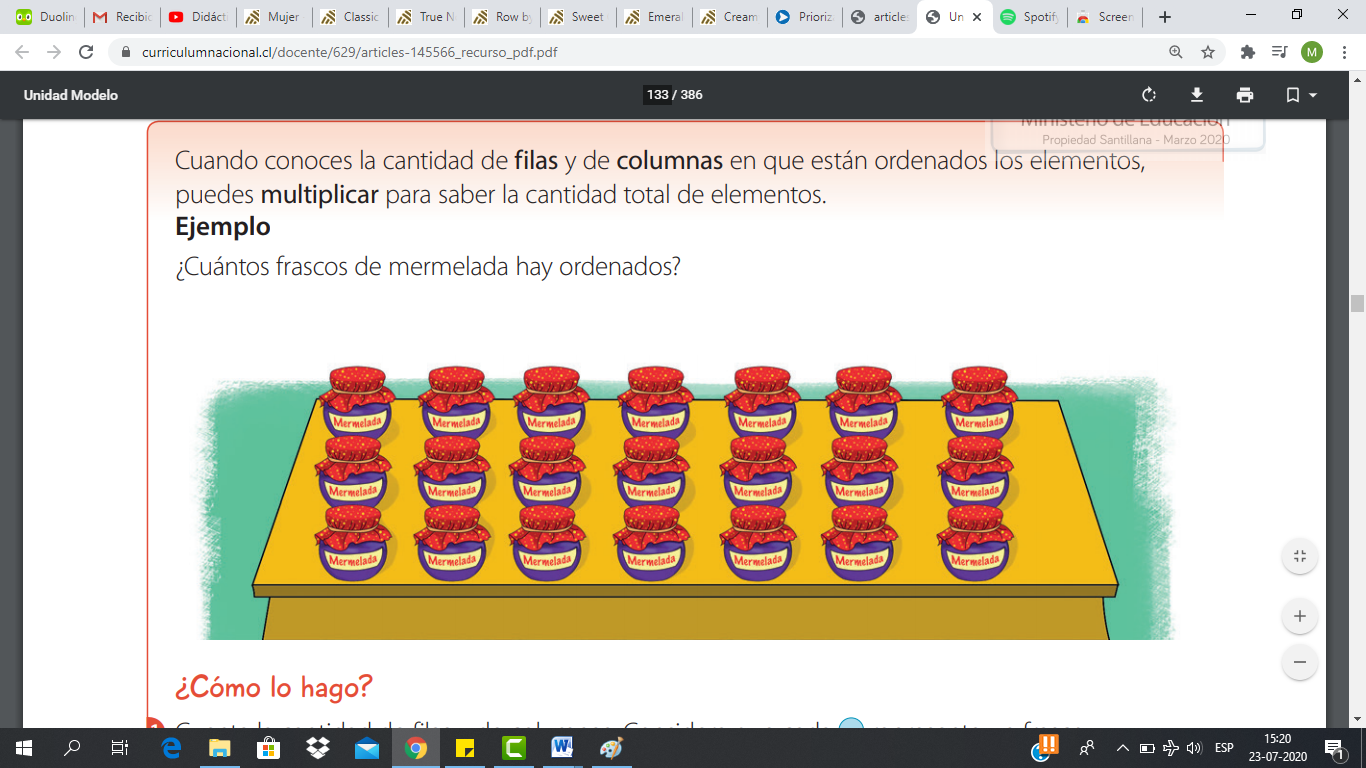 ___+___+___ = ___          ___ veces ___ = ___    ___  ___ = ___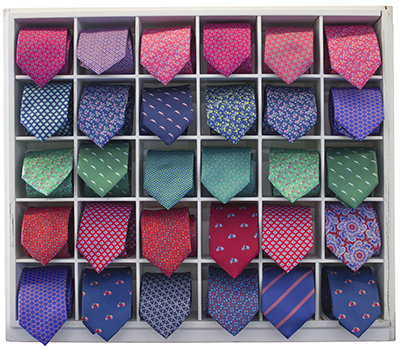 ___+___+___ = ___          ___ veces ___ = ___    ___  ___ = ___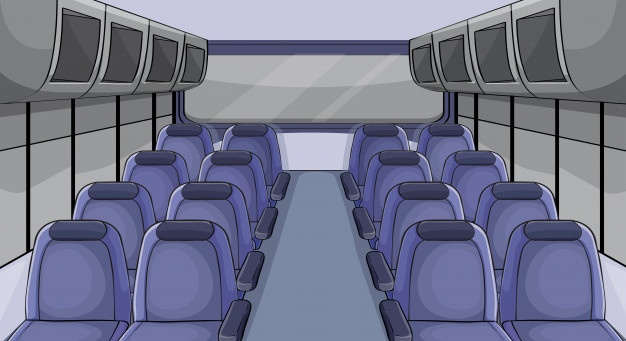 ___+___+___ = ___          ___ veces ___ = ___    ___  ___ = ___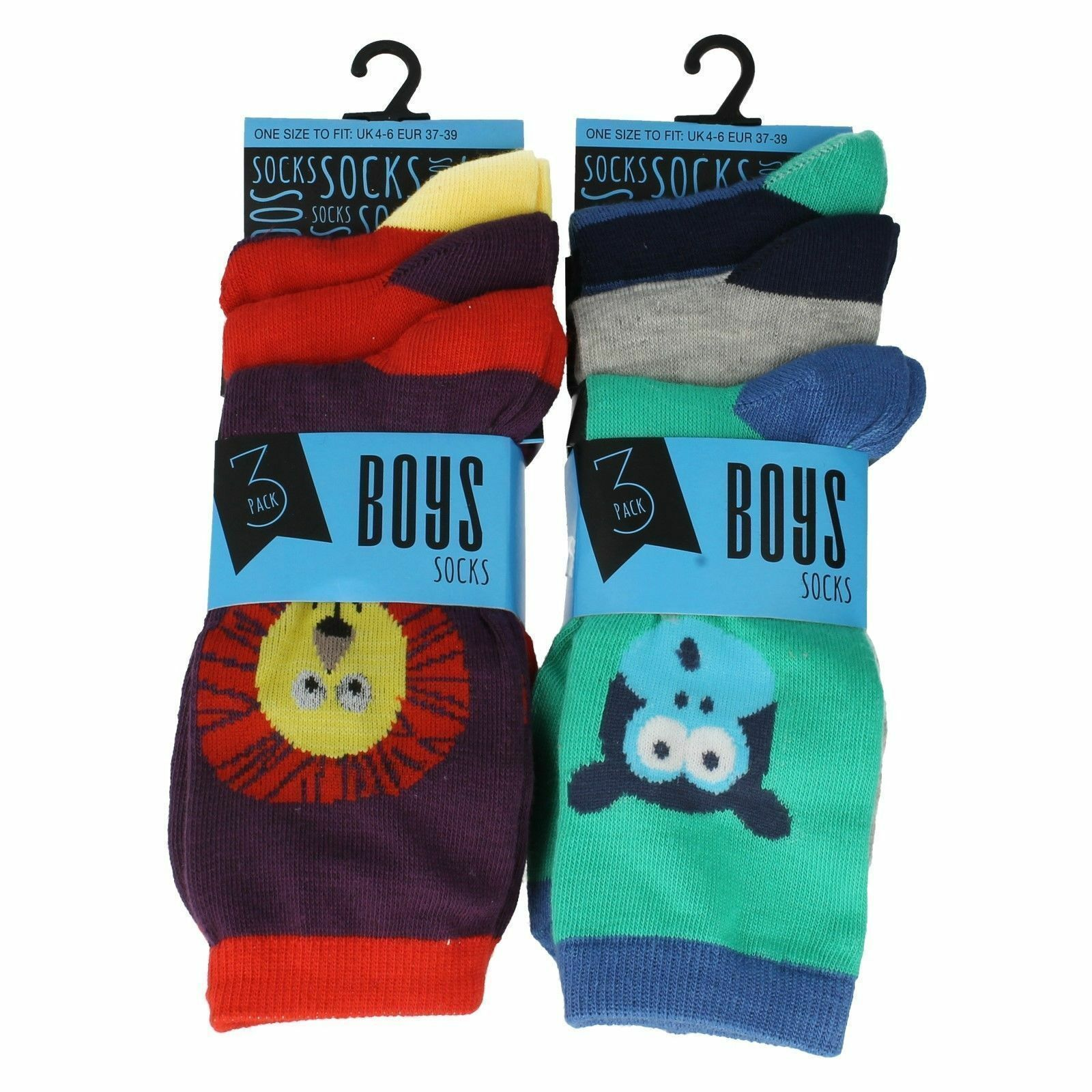 ___+___+___ = ___          ___ veces ___ = ___    ___  ___ = ___